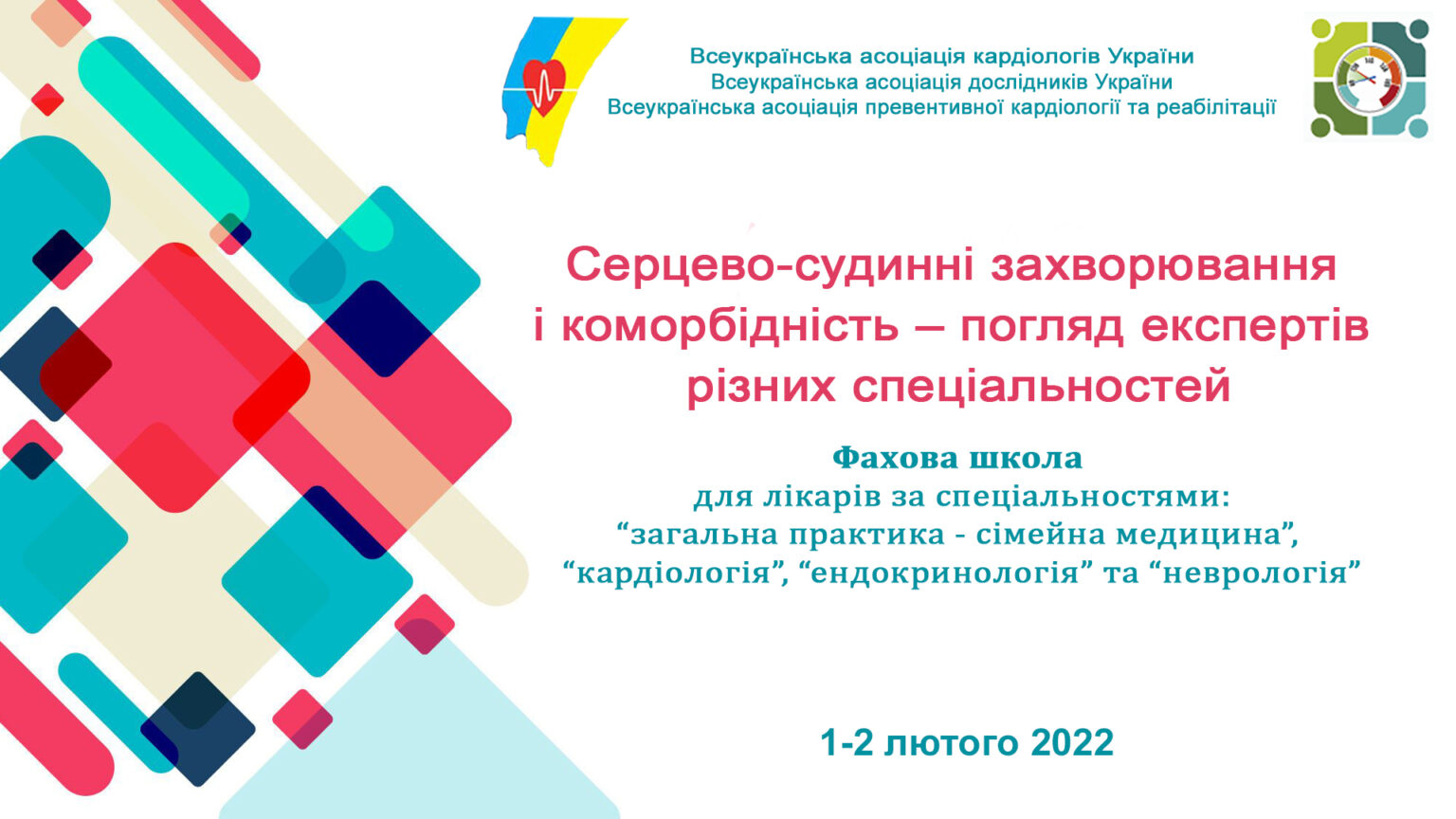   1 лютого  (Вівторок)Модератор: д.м.н. Л.А. Міщенко12:00 – 12:40 Від науки до практикиАртеріальна гіпертензія. Ключові підсумки року що минувЛ.А.Міщенко – 30 хв.Відповіді на запитання – 10 хв.12:40 – 13:20 Сучасні настановиВторинна профілактика інсульту. Рекомендації AHA/ASA 2021І.Л. Ревенько – 30 хв.Відповіді на запитання – 10 хв.13:20-14:00 Клінічна дискусіяКардіометаболічний пацієнт: oсобливості вибору терапії з урахуванням супутньої патологіїУчасники: д.м.н. Л.А. Міщенко, д.м.н. Л.К. Соколова – 30 хв.Відповіді на запитання –10 хв.14:00-14:40 Від науки до практикиПодагра в загальнотерапевтичній практиці: принципи діагностики та лікуванняО.О. Гарміш – 30 хв.Відповіді на запитання – 10 хв.14:40 – 15:20 Клінічна дискусіяПацієнт з серцевою недостатністю та метаболічним синдромомУчасники: д.м.н. Л.К. Соколова, д.м.н. Я.М. Лутай – 30 хв.Відповіді на запитання –10 хв.Доповідm за підтримки АстраЗенека15:20 – 16:00 ПрактикумГендерні аспекти ефективності антигіпертензивної терапії: у фокусі «зрілість»проф. Н.Ю. Осовська – 30 хв.Відповіді на запитання – 10 хв.16:00 – 16:40 Клінічна дискусіяМіждисциплінарна взаємодія при веденні пацієнтів з фібриляцією передсердь1. Захист пацієнтів з ФП від інсульту як основна ціль терапіїН.Ю. Осовська – 20 хв.2. Розгляд клінічного випадкуМ.М. Кочуєва – 20 хв.16:40 – 17:20 Клінічна дискусіяНефропротекція у пацієнтів з ССЗ і діабетом: практичні поради від нефрологаУчасники: д.м.н. Л.А. Міщенко, д.м.н. С.В. Кушніренко, 30 хв.Відповіді на запитання – 10 хв.17:20 – 17:50 ПрактикумКоморбідний кардіологічний пацієнт і цікаві ультразвукові еквіваленти судинної патологіїк.м.н. Н.М. Носенко – 20 хв.Відповіді на запитання – 10 хв.2 лютого (Середа)Модератор: д.м.н. Л.А. Міщенко12:00 – 12:40 Сучасні настановиПопередження серцево-судинних захворювань в клінічній практиці: настанова ЄТК 2021Доповідач: Л.А. Міщенко – 30 хв.Відповіді на запитання – 10 хв.12:40 – 13:20 Сучасні настановиЛікування серцевої недостатності: настанова ЄТК 2021Доповідач: Н.А. Ткач – 30 хв.Відповіді на запитання – 10 хв.13:20-14:00 Клінічна дискусія Коморбідний пацієнт із фібриляцією передсердь: оптимізація стратегії лікування та зниження СС-ризиківУчасники: проф. О.С. Сичов, проф. С.В. Федоров – 30 хв.Відповіді на запитання – 10 хв.14:00-14:40 Клінічна дискусія Підводні рифи діагнозу ТІА: взаємодія кардіолога та неврологаУчасники: к.м.н. І.Л. Ревенько, к.м.н. О.О. Матова – 30 хв.Відповіді на запитання – 10 хв.14:40-15:20 Клінічна дискусіяПацієнт з ІХС і діабетом: діагностичні та терапевтичні акценти при скаргах на задишку Учасники: к.м.н. Т.В. Чендей, д.м.н. Л.К. Соколова, д.м.н. Я.О. Дзюблик – 30 хв.Відповіді а запитання – 10 хв.15:20 – 16:00 ПрактикумПринципи лікування хворих на COVID-19: у фокусі патогенез.Учасники: проф. В.С. Копча – 30 хв.Відповіді на запитання – 10 хв.16:00-16:40 Круглий стілБільш ніж просто метаболічний синдромпроф. Л.М. Яковлева, к.м.н. В.С. Нагібін – 30 хв.Відповіді на запитання – 10 хв.16:40 – 17:20 Клінічна дискусія Кардіоневрологічні маски Ковід-19 Учасники: д.м.н. Л.А. Міщенко, к.м.н. І.Л. Ревенько – 30 хв.Відповіді на запитання – 10 хв.